S5 Fig3Fig 3. Residuals of the Multilevel Skew Exponential Power heteroscedastic model (PTG: m3) and their distribution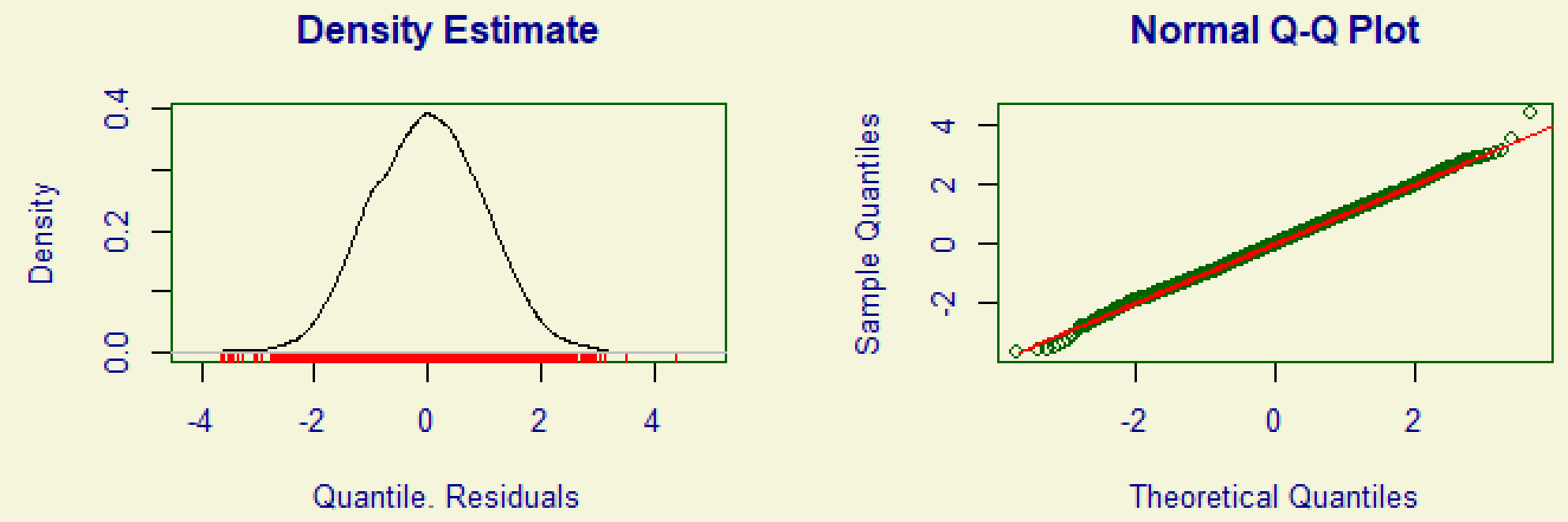 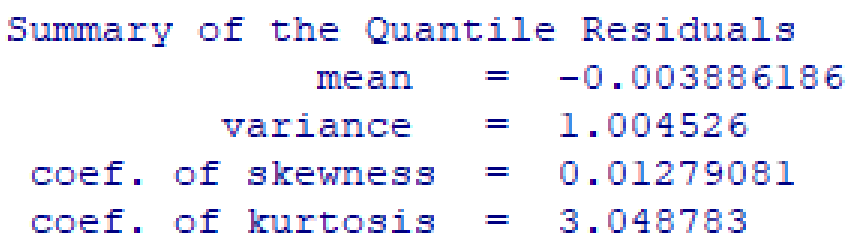 